輔導室  瑞文氏測驗 成果照施測日期：111.12.9            施測者：資料組長施測地點：二丁教室            施測時間：20分鐘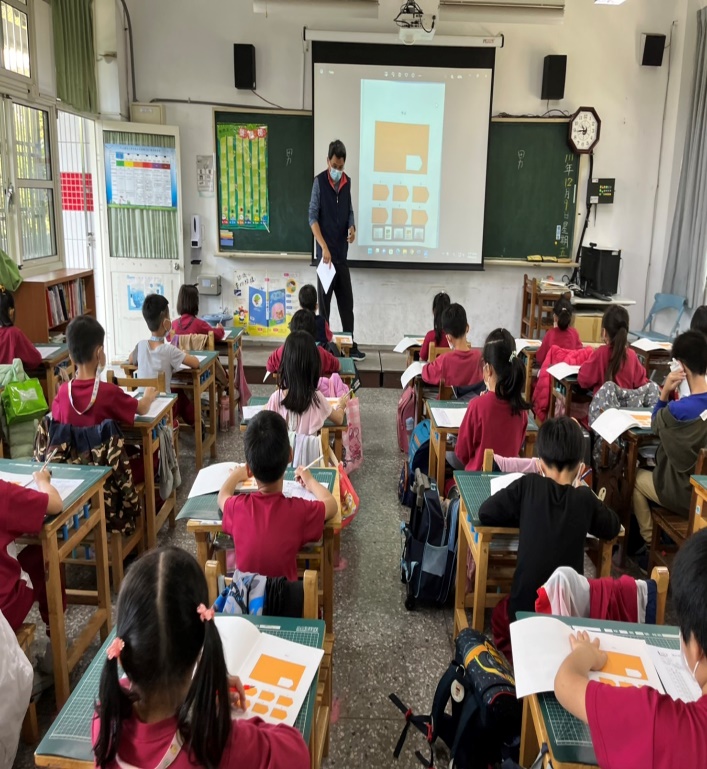 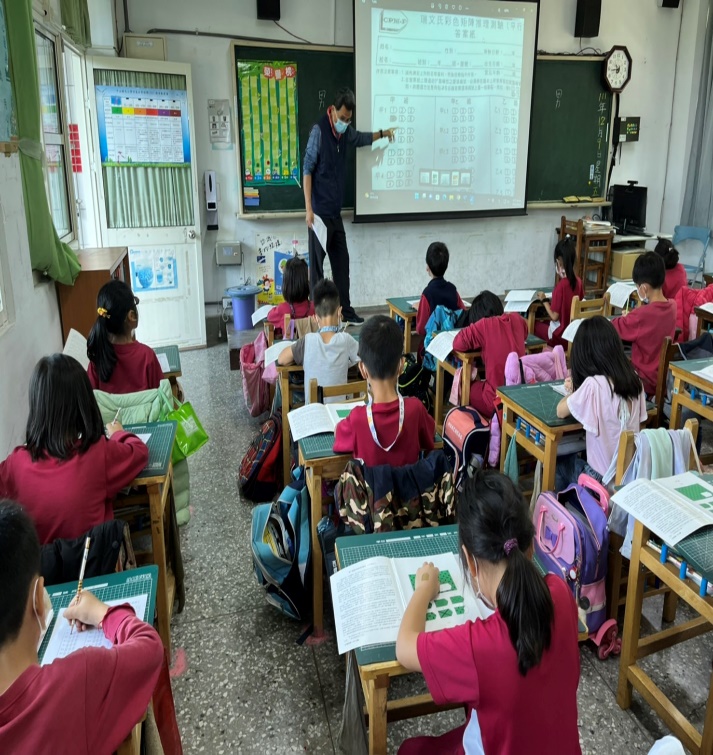 宇鼎老師做施測前題本題型說明宇鼎老師做答案作答劃記說明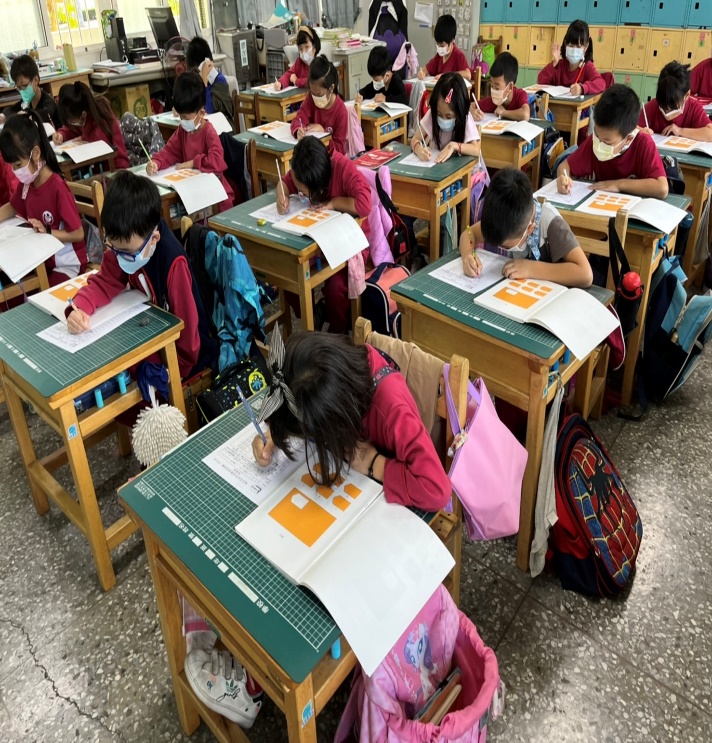 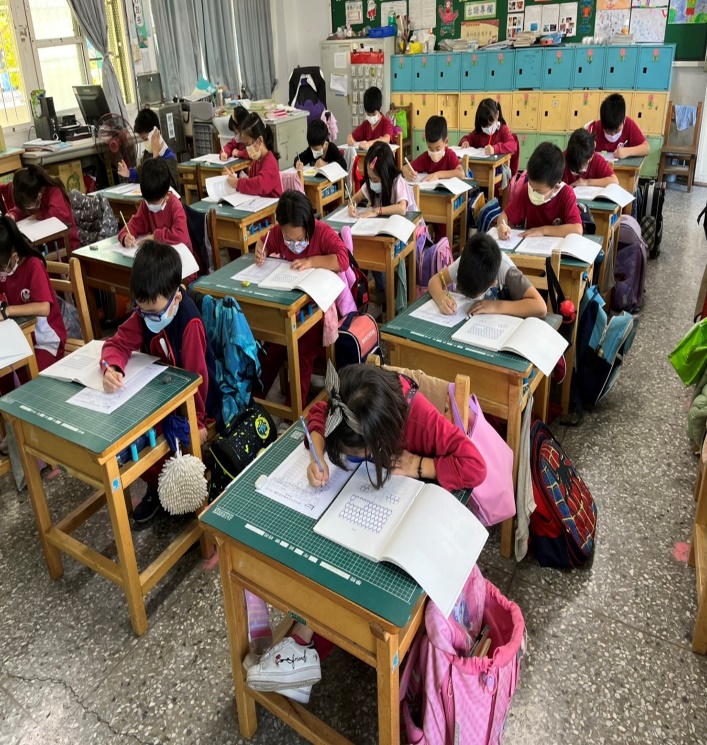 學生安靜作答學生安靜作答